O PUTOVNÍ POHÁR STAROSTY OBCE MAZELOV ZÁVOD JE SOUČÁSTÍ LETNÍCH BĚHŮ SPOLEČNOSTI SINOPTERMÍN: 10. 7. 2015 MÍSTO: 100 m před obcí Mazelov ze směru od Ševětína odbočit vpravo směr zahradnictví Chládek. 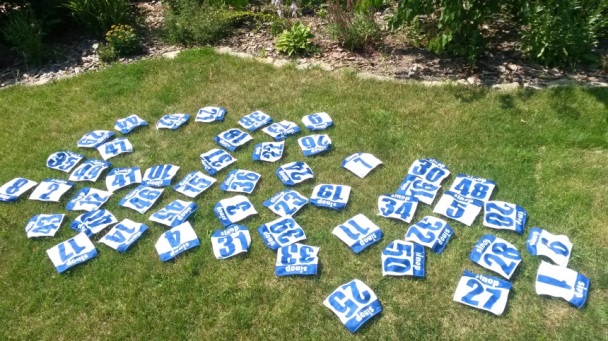 START závodu je v 17:30 hodin závod je omezen na max. 100 startujícíchVítěz, kterému se podaří překonat traťový rekord získá 1/10 měsíčního platu starosty obce Mazelov. slosovatelná cena pro všechny přítomné účastníky je mražená husa/kachnakaždý závodník hlavního běhu je zařazen do soutěže o chlazení na pivo  MINI ANTASTART JE NA VLASTNÍ NEBEZBEČÍ, LÉKAŘ NENÍ ZAJIŠTĚNPo cestě může projíždět zemědělská technika, při parkování na to berte zřetel.POTVRZENÍ   ÚČASTI  DO  9. 7. 2015   NA:TEL.: 387 203 521,   777 721 521E-MAIL: husakova@sinop.cz,  sinopcb@sinop.czKontaktní osoba: Husáková MichaelaPro malý zájem dětí v letech minulých, jsou dětské závody zrušeny.